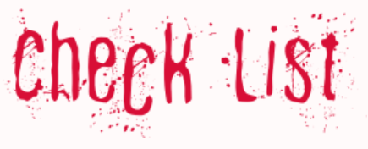 CHECK YOUR WORK – you could tick off the requirementsMy work has:o At least 8 original images in total across the three pageso At least 2 different locationso At least 3 different characters appropriate to the genre (including a protagonist)A narrative appropriate to the genre/sub-genreMy DVD cover has:o At least one main imageo An original titleo Names of actors and directorA production company and age certification logosThe Spine has:o Film titleo A production companyAge certification logosMy DVD back cover has:o At least one main image which must be original and different from those used on the front cover and the postero Four thumbnail images depicting different scenes from the film, characters and aspects of the narrativeo Promotional blurb for the film (approximately 150 words) including reference to the narrative and establishing the genreo Billing blockProduction company and age certification logo and technical informationMy Cinema film poster has:o Original film title (matching the DVD cover)o Taglineo At least one main image which must be original and different from those used on the front and back DVD covero Release dateo Billing block and production company logo (matching the DVD cover)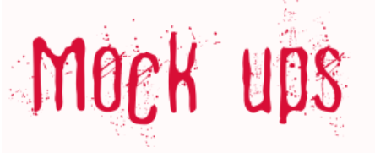 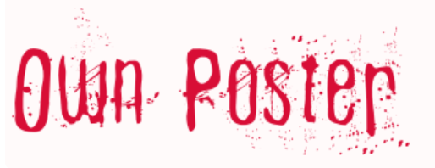  Sketches/mock ups